AMBSENTEE BID FORM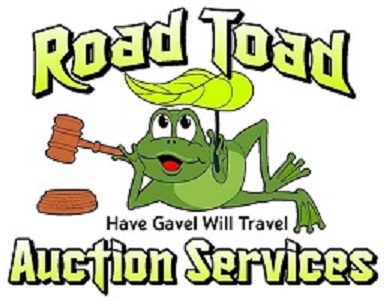 To be assigned by auction houseEmail (Required):________________________________________________________________Phone (Required):_______________________________________________________________Name:________________________________________________________________________Method of payment:            Check                       Cash                   M/O                         Credit CardShipping Required:         YES             NOAddress:_______________________________________  City:_________________________State:_____________________ Zip Code:_______________________   Shipping Charge is 15% of sold PriceTerms of leaving a left bid are binding and bidder is responsible for reading terms that are located at www.roadtoadauction.comLot #Description Max Bid